Con la firma de la reclamación, el usuario acepta que toda la prueba recopilada por la SUTEL para la resolución del reclamo formará parte integral del expediente, el cual es de carácter público en los términos del artículo 272 de la Ley General de Administración Pública.Por favor remita este formulario debidamente firmado a la dirección electrónica info@sutel.go.cr , al fax 2215-6821, o bien a las oficinas de la SUTEL en Guachipelín de Escazú, Oficentro Multipark, Edificio Tapantí, Piso #3. Para cualquier consulta adicional puede llamar a la línea gratuita 800-88-SUTEL (800-99-78835).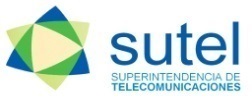 SUPERINTENDENCIA DE TELECOMUNICACIONESSUPERINTENDENCIA DE TELECOMUNICACIONESSUPERINTENDENCIA DE TELECOMUNICACIONESSUPERINTENDENCIA DE TELECOMUNICACIONESSUPERINTENDENCIA DE TELECOMUNICACIONESCódigo: FOR-DGC-AU-1.1.1Formulario para la presentación de reclamaciones ante la SUTELFormulario para la presentación de reclamaciones ante la SUTELFormulario para la presentación de reclamaciones ante la SUTELFormulario para la presentación de reclamaciones ante la SUTELFormulario para la presentación de reclamaciones ante la SUTELVersión: V4Fecha: 15-03-2016INFORMACION PERSONALINFORMACION PERSONALINFORMACION PERSONALINFORMACION PERSONALINFORMACION PERSONALINFORMACION PERSONALINFORMACION PERSONALPrimer apellido: Primer apellido: Segundo apellido:Segundo apellido:Nombre:Nombre:Nombre:Nacionalidad:Nacionalidad:N° Identificación:N° Identificación:Ocupación:Ocupación:Ocupación:Provincia:Provincia:Cantón:Cantón:Distrito:Distrito:Distrito:Otras señas:Otras señas:Otras señas:Otras señas:Teléfono:Teléfono:Teléfono:Marque con “X” el medio deseado para recibir notificaciones:[  ] Correo electrónico (preferible):____________________________________________________________________   [  ] Dirección física:______________________________________________________ [  ] Fax: ____________________Marque con “X” el medio deseado para recibir notificaciones:[  ] Correo electrónico (preferible):____________________________________________________________________   [  ] Dirección física:______________________________________________________ [  ] Fax: ____________________Marque con “X” el medio deseado para recibir notificaciones:[  ] Correo electrónico (preferible):____________________________________________________________________   [  ] Dirección física:______________________________________________________ [  ] Fax: ____________________Marque con “X” el medio deseado para recibir notificaciones:[  ] Correo electrónico (preferible):____________________________________________________________________   [  ] Dirección física:______________________________________________________ [  ] Fax: ____________________Marque con “X” el medio deseado para recibir notificaciones:[  ] Correo electrónico (preferible):____________________________________________________________________   [  ] Dirección física:______________________________________________________ [  ] Fax: ____________________Marque con “X” el medio deseado para recibir notificaciones:[  ] Correo electrónico (preferible):____________________________________________________________________   [  ] Dirección física:______________________________________________________ [  ] Fax: ____________________Marque con “X” el medio deseado para recibir notificaciones:[  ] Correo electrónico (preferible):____________________________________________________________________   [  ] Dirección física:______________________________________________________ [  ] Fax: ____________________COMPROBACIÓN DE HABER ACUDIDO AL OPERADORCOMPROBACIÓN DE HABER ACUDIDO AL OPERADORCOMPROBACIÓN DE HABER ACUDIDO AL OPERADORCOMPROBACIÓN DE HABER ACUDIDO AL OPERADORCOMPROBACIÓN DE HABER ACUDIDO AL OPERADORCOMPROBACIÓN DE HABER ACUDIDO AL OPERADORCOMPROBACIÓN DE HABER ACUDIDO AL OPERADORCódigo de comprobante entregado por el Operador/Proveedor de Servicios:__________________________________Fecha en la que recibió dicho código o número de comprobante:___________________________________________Fecha más reciente de la ocurrencia del hecho que motiva el reclamo (dd/mm/aa):_____________________________La reclamación se debe a un hecho ocurrido:                 [  ] una única vez            [  ] varias ocasiones de forma recurrenteCódigo de comprobante entregado por el Operador/Proveedor de Servicios:__________________________________Fecha en la que recibió dicho código o número de comprobante:___________________________________________Fecha más reciente de la ocurrencia del hecho que motiva el reclamo (dd/mm/aa):_____________________________La reclamación se debe a un hecho ocurrido:                 [  ] una única vez            [  ] varias ocasiones de forma recurrenteCódigo de comprobante entregado por el Operador/Proveedor de Servicios:__________________________________Fecha en la que recibió dicho código o número de comprobante:___________________________________________Fecha más reciente de la ocurrencia del hecho que motiva el reclamo (dd/mm/aa):_____________________________La reclamación se debe a un hecho ocurrido:                 [  ] una única vez            [  ] varias ocasiones de forma recurrenteCódigo de comprobante entregado por el Operador/Proveedor de Servicios:__________________________________Fecha en la que recibió dicho código o número de comprobante:___________________________________________Fecha más reciente de la ocurrencia del hecho que motiva el reclamo (dd/mm/aa):_____________________________La reclamación se debe a un hecho ocurrido:                 [  ] una única vez            [  ] varias ocasiones de forma recurrenteCódigo de comprobante entregado por el Operador/Proveedor de Servicios:__________________________________Fecha en la que recibió dicho código o número de comprobante:___________________________________________Fecha más reciente de la ocurrencia del hecho que motiva el reclamo (dd/mm/aa):_____________________________La reclamación se debe a un hecho ocurrido:                 [  ] una única vez            [  ] varias ocasiones de forma recurrenteCódigo de comprobante entregado por el Operador/Proveedor de Servicios:__________________________________Fecha en la que recibió dicho código o número de comprobante:___________________________________________Fecha más reciente de la ocurrencia del hecho que motiva el reclamo (dd/mm/aa):_____________________________La reclamación se debe a un hecho ocurrido:                 [  ] una única vez            [  ] varias ocasiones de forma recurrenteCódigo de comprobante entregado por el Operador/Proveedor de Servicios:__________________________________Fecha en la que recibió dicho código o número de comprobante:___________________________________________Fecha más reciente de la ocurrencia del hecho que motiva el reclamo (dd/mm/aa):_____________________________La reclamación se debe a un hecho ocurrido:                 [  ] una única vez            [  ] varias ocasiones de forma recurrenteSERVICIO Y EQUIPO DEL USUARIOSERVICIO Y EQUIPO DEL USUARIOSERVICIO Y EQUIPO DEL USUARIOSERVICIO Y EQUIPO DEL USUARIOSERVICIO Y EQUIPO DEL USUARIOSERVICIO Y EQUIPO DEL USUARIOSERVICIO Y EQUIPO DEL USUARIONúmero o línea del servicio afectado:__________________________________________________________________Velocidad contratada en Mbps (sólo para servicios de Internet, fijo o móvil):__________________________________Marca y modelo del teléfono (sólo para servicios móviles):_________________________________________________Número de Serie del terminal móvil (IMEI, se obtiene marcando *#06#):_____________________________________¿Adquirió el terminal con el Operador o Proveedor de Servicios?                                      [  ] SI                     [  ] NO ¿El servicio objeto del presente reclamo se encuentra registrado a su nombre?            [  ] SI                     [  ] NO Número o línea del servicio afectado:__________________________________________________________________Velocidad contratada en Mbps (sólo para servicios de Internet, fijo o móvil):__________________________________Marca y modelo del teléfono (sólo para servicios móviles):_________________________________________________Número de Serie del terminal móvil (IMEI, se obtiene marcando *#06#):_____________________________________¿Adquirió el terminal con el Operador o Proveedor de Servicios?                                      [  ] SI                     [  ] NO ¿El servicio objeto del presente reclamo se encuentra registrado a su nombre?            [  ] SI                     [  ] NO Número o línea del servicio afectado:__________________________________________________________________Velocidad contratada en Mbps (sólo para servicios de Internet, fijo o móvil):__________________________________Marca y modelo del teléfono (sólo para servicios móviles):_________________________________________________Número de Serie del terminal móvil (IMEI, se obtiene marcando *#06#):_____________________________________¿Adquirió el terminal con el Operador o Proveedor de Servicios?                                      [  ] SI                     [  ] NO ¿El servicio objeto del presente reclamo se encuentra registrado a su nombre?            [  ] SI                     [  ] NO Número o línea del servicio afectado:__________________________________________________________________Velocidad contratada en Mbps (sólo para servicios de Internet, fijo o móvil):__________________________________Marca y modelo del teléfono (sólo para servicios móviles):_________________________________________________Número de Serie del terminal móvil (IMEI, se obtiene marcando *#06#):_____________________________________¿Adquirió el terminal con el Operador o Proveedor de Servicios?                                      [  ] SI                     [  ] NO ¿El servicio objeto del presente reclamo se encuentra registrado a su nombre?            [  ] SI                     [  ] NO Número o línea del servicio afectado:__________________________________________________________________Velocidad contratada en Mbps (sólo para servicios de Internet, fijo o móvil):__________________________________Marca y modelo del teléfono (sólo para servicios móviles):_________________________________________________Número de Serie del terminal móvil (IMEI, se obtiene marcando *#06#):_____________________________________¿Adquirió el terminal con el Operador o Proveedor de Servicios?                                      [  ] SI                     [  ] NO ¿El servicio objeto del presente reclamo se encuentra registrado a su nombre?            [  ] SI                     [  ] NO Número o línea del servicio afectado:__________________________________________________________________Velocidad contratada en Mbps (sólo para servicios de Internet, fijo o móvil):__________________________________Marca y modelo del teléfono (sólo para servicios móviles):_________________________________________________Número de Serie del terminal móvil (IMEI, se obtiene marcando *#06#):_____________________________________¿Adquirió el terminal con el Operador o Proveedor de Servicios?                                      [  ] SI                     [  ] NO ¿El servicio objeto del presente reclamo se encuentra registrado a su nombre?            [  ] SI                     [  ] NO Número o línea del servicio afectado:__________________________________________________________________Velocidad contratada en Mbps (sólo para servicios de Internet, fijo o móvil):__________________________________Marca y modelo del teléfono (sólo para servicios móviles):_________________________________________________Número de Serie del terminal móvil (IMEI, se obtiene marcando *#06#):_____________________________________¿Adquirió el terminal con el Operador o Proveedor de Servicios?                                      [  ] SI                     [  ] NO ¿El servicio objeto del presente reclamo se encuentra registrado a su nombre?            [  ] SI                     [  ] NO Marque con una “X” el nombre del operador o proveedor contra el que desea interponer su reclamo:Marque con una “X” el nombre del operador o proveedor contra el que desea interponer su reclamo:Marque con una “X” el nombre del operador o proveedor contra el que desea interponer su reclamo:Marque con una “X” el nombre del operador o proveedor contra el que desea interponer su reclamo:Marque con una “X” el nombre del operador o proveedor contra el que desea interponer su reclamo:Marque con una “X” el nombre del operador o proveedor contra el que desea interponer su reclamo:Marque con una “X” el nombre del operador o proveedor contra el que desea interponer su reclamo:Marque con una “X” el tipo de servicio y tipo de reclamo:Marque con una “X” el tipo de servicio y tipo de reclamo:Marque con una “X” el tipo de servicio y tipo de reclamo:Marque con una “X” el tipo de servicio y tipo de reclamo:Marque con una “X” el tipo de servicio y tipo de reclamo:Marque con una “X” el tipo de servicio y tipo de reclamo:Marque con una “X” el tipo de servicio y tipo de reclamo:DIRECCIÓN DONDE SE PRESENTA EL PROBLEMADIRECCIÓN DONDE SE PRESENTA EL PROBLEMADIRECCIÓN DONDE SE PRESENTA EL PROBLEMADIRECCIÓN DONDE SE PRESENTA EL PROBLEMADIRECCIÓN DONDE SE PRESENTA EL PROBLEMADIRECCIÓN DONDE SE PRESENTA EL PROBLEMADIRECCIÓN DONDE SE PRESENTA EL PROBLEMAMarque con una “X” la dirección donde se presenta el problema[  ] Misma dirección indicada anteriormente en la sección de Información Personal[  ] Otros lugares en los cuales se presenta el problema son los siguientes:Marque con una “X” la dirección donde se presenta el problema[  ] Misma dirección indicada anteriormente en la sección de Información Personal[  ] Otros lugares en los cuales se presenta el problema son los siguientes:Marque con una “X” la dirección donde se presenta el problema[  ] Misma dirección indicada anteriormente en la sección de Información Personal[  ] Otros lugares en los cuales se presenta el problema son los siguientes:Marque con una “X” la dirección donde se presenta el problema[  ] Misma dirección indicada anteriormente en la sección de Información Personal[  ] Otros lugares en los cuales se presenta el problema son los siguientes:Marque con una “X” la dirección donde se presenta el problema[  ] Misma dirección indicada anteriormente en la sección de Información Personal[  ] Otros lugares en los cuales se presenta el problema son los siguientes:Marque con una “X” la dirección donde se presenta el problema[  ] Misma dirección indicada anteriormente en la sección de Información Personal[  ] Otros lugares en los cuales se presenta el problema son los siguientes:Marque con una “X” la dirección donde se presenta el problema[  ] Misma dirección indicada anteriormente en la sección de Información Personal[  ] Otros lugares en los cuales se presenta el problema son los siguientes:Provincia:Provincia:Provincia:Cantón:Cantón:Distrito:Distrito:Dirección completa (favor utilizar señas reconocibles):Dirección completa (favor utilizar señas reconocibles):Dirección completa (favor utilizar señas reconocibles):Dirección completa (favor utilizar señas reconocibles):Dirección completa (favor utilizar señas reconocibles):Dirección completa (favor utilizar señas reconocibles):Dirección completa (favor utilizar señas reconocibles):Provincia:Provincia:Provincia:Cantón:Cantón:Distrito:Distrito:Dirección completa (favor utilizar señas reconocibles):Dirección completa (favor utilizar señas reconocibles):Dirección completa (favor utilizar señas reconocibles):Dirección completa (favor utilizar señas reconocibles):Dirección completa (favor utilizar señas reconocibles):Dirección completa (favor utilizar señas reconocibles):Dirección completa (favor utilizar señas reconocibles):DESCRIPCION DE SU RECLAMODESCRIPCION DE SU RECLAMODESCRIPCION DE SU RECLAMODESCRIPCION DE SU RECLAMODESCRIPCION DE SU RECLAMODESCRIPCION DE SU RECLAMODESCRIPCION DE SU RECLAMODescripción detallada del problema (Puede utilizar el espacio disponible para redactar su reclamación, o puede presentar toda la documentación y pruebas que considere relevantes mediante un documento adjunto)________________________________________________________________________________________________________________________________________________________________________________________________________________________________________________________________________________________________________________________________________________________________________________________________________________________________________________________________________________________________________________________________________________________________________________________________________________________________________________________________________________________________________________________________________________________________________________________________Pretensión (Debe mencionar de manera clara y concisa su pretensión, con indicación y prueba de los daños y perjuicios que se reclamen, y de su estimación, origen y naturaleza, utilizando el espacio disponible o un adjunto)________________________________________________________________________________________________________________________________________________________________________________________________________________________________________________________________________________________________________________________________________________________________________________________________________________________________________________________________________________________________Descripción detallada del problema (Puede utilizar el espacio disponible para redactar su reclamación, o puede presentar toda la documentación y pruebas que considere relevantes mediante un documento adjunto)________________________________________________________________________________________________________________________________________________________________________________________________________________________________________________________________________________________________________________________________________________________________________________________________________________________________________________________________________________________________________________________________________________________________________________________________________________________________________________________________________________________________________________________________________________________________________________________________Pretensión (Debe mencionar de manera clara y concisa su pretensión, con indicación y prueba de los daños y perjuicios que se reclamen, y de su estimación, origen y naturaleza, utilizando el espacio disponible o un adjunto)________________________________________________________________________________________________________________________________________________________________________________________________________________________________________________________________________________________________________________________________________________________________________________________________________________________________________________________________________________________________Descripción detallada del problema (Puede utilizar el espacio disponible para redactar su reclamación, o puede presentar toda la documentación y pruebas que considere relevantes mediante un documento adjunto)________________________________________________________________________________________________________________________________________________________________________________________________________________________________________________________________________________________________________________________________________________________________________________________________________________________________________________________________________________________________________________________________________________________________________________________________________________________________________________________________________________________________________________________________________________________________________________________________Pretensión (Debe mencionar de manera clara y concisa su pretensión, con indicación y prueba de los daños y perjuicios que se reclamen, y de su estimación, origen y naturaleza, utilizando el espacio disponible o un adjunto)________________________________________________________________________________________________________________________________________________________________________________________________________________________________________________________________________________________________________________________________________________________________________________________________________________________________________________________________________________________________Descripción detallada del problema (Puede utilizar el espacio disponible para redactar su reclamación, o puede presentar toda la documentación y pruebas que considere relevantes mediante un documento adjunto)________________________________________________________________________________________________________________________________________________________________________________________________________________________________________________________________________________________________________________________________________________________________________________________________________________________________________________________________________________________________________________________________________________________________________________________________________________________________________________________________________________________________________________________________________________________________________________________________Pretensión (Debe mencionar de manera clara y concisa su pretensión, con indicación y prueba de los daños y perjuicios que se reclamen, y de su estimación, origen y naturaleza, utilizando el espacio disponible o un adjunto)________________________________________________________________________________________________________________________________________________________________________________________________________________________________________________________________________________________________________________________________________________________________________________________________________________________________________________________________________________________________Descripción detallada del problema (Puede utilizar el espacio disponible para redactar su reclamación, o puede presentar toda la documentación y pruebas que considere relevantes mediante un documento adjunto)________________________________________________________________________________________________________________________________________________________________________________________________________________________________________________________________________________________________________________________________________________________________________________________________________________________________________________________________________________________________________________________________________________________________________________________________________________________________________________________________________________________________________________________________________________________________________________________________Pretensión (Debe mencionar de manera clara y concisa su pretensión, con indicación y prueba de los daños y perjuicios que se reclamen, y de su estimación, origen y naturaleza, utilizando el espacio disponible o un adjunto)________________________________________________________________________________________________________________________________________________________________________________________________________________________________________________________________________________________________________________________________________________________________________________________________________________________________________________________________________________________________Descripción detallada del problema (Puede utilizar el espacio disponible para redactar su reclamación, o puede presentar toda la documentación y pruebas que considere relevantes mediante un documento adjunto)________________________________________________________________________________________________________________________________________________________________________________________________________________________________________________________________________________________________________________________________________________________________________________________________________________________________________________________________________________________________________________________________________________________________________________________________________________________________________________________________________________________________________________________________________________________________________________________________Pretensión (Debe mencionar de manera clara y concisa su pretensión, con indicación y prueba de los daños y perjuicios que se reclamen, y de su estimación, origen y naturaleza, utilizando el espacio disponible o un adjunto)________________________________________________________________________________________________________________________________________________________________________________________________________________________________________________________________________________________________________________________________________________________________________________________________________________________________________________________________________________________________Descripción detallada del problema (Puede utilizar el espacio disponible para redactar su reclamación, o puede presentar toda la documentación y pruebas que considere relevantes mediante un documento adjunto)________________________________________________________________________________________________________________________________________________________________________________________________________________________________________________________________________________________________________________________________________________________________________________________________________________________________________________________________________________________________________________________________________________________________________________________________________________________________________________________________________________________________________________________________________________________________________________________________Pretensión (Debe mencionar de manera clara y concisa su pretensión, con indicación y prueba de los daños y perjuicios que se reclamen, y de su estimación, origen y naturaleza, utilizando el espacio disponible o un adjunto)________________________________________________________________________________________________________________________________________________________________________________________________________________________________________________________________________________________________________________________________________________________________________________________________________________________________________________________________________________________________VERIFICACION DE REQUISITOSVERIFICACION DE REQUISITOSVERIFICACION DE REQUISITOSVERIFICACION DE REQUISITOSVERIFICACION DE REQUISITOSVERIFICACION DE REQUISITOSVERIFICACION DE REQUISITOSAsegúrese de aportar toda la documentación y requisitos necesarios para tramitar su reclamo. Utilice la siguiente lista de verificación:Asegúrese de aportar toda la documentación y requisitos necesarios para tramitar su reclamo. Utilice la siguiente lista de verificación:Asegúrese de aportar toda la documentación y requisitos necesarios para tramitar su reclamo. Utilice la siguiente lista de verificación:Asegúrese de aportar toda la documentación y requisitos necesarios para tramitar su reclamo. Utilice la siguiente lista de verificación:Asegúrese de aportar toda la documentación y requisitos necesarios para tramitar su reclamo. Utilice la siguiente lista de verificación:Asegúrese de aportar toda la documentación y requisitos necesarios para tramitar su reclamo. Utilice la siguiente lista de verificación:Asegúrese de aportar toda la documentación y requisitos necesarios para tramitar su reclamo. Utilice la siguiente lista de verificación:15/03/2016Firma del ReclamanteFecha de la reclamación